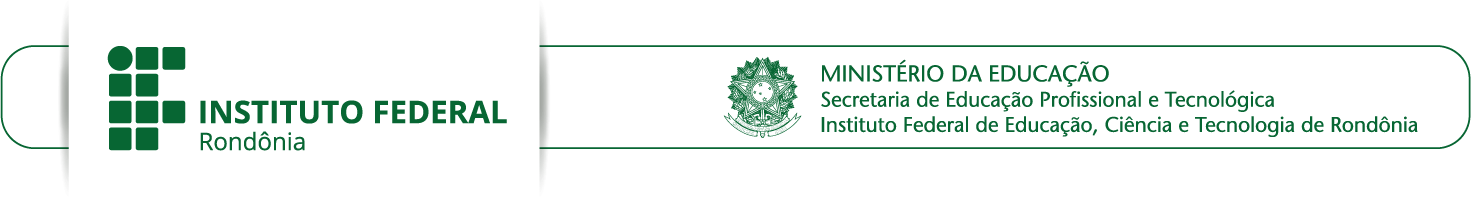 EDITAL Nº 11/REIT – CEA/IFRO, DE 29 DE ABRIL DE 2020ANEXO VI PROCURAÇÃO (MODELO)Conforme subiten 1.7 do Edital 11 – PROCESSO SELETIVO  IFRO/2020-2  –  Cursos  de Graduação, EU, 	, nacionalidade, naturalidade, estado civil, RESIDENTE E DOMICILIADO EM cidade, estado, endereço completo, documento de identidade, CPF, NOMEIO MEU (MINHA) PROCURADOR(A) O SR(A). nome do(a) procurador(a), nacionalidade, naturalidade, estado civil, RESIDENTE E DOMICILIADO EM cidade, estado, endereço completo, documento de identidade, CPF, para fins de matrícula junto ao Instituto Federal de Educação, Ciência e Tecnologia de Rondônia – Campus - ______________________, podendo em meu nome, assinar, requerer, instruir processos e responder quaisquer solicitações que lhes sejam apresentadas. 	– RO, 	de 	de 	.(cidade)	(data)	(mês)	(ano)<Assinatura conforme consta no documento de identidade><Registrar em Cartório>ATENÇÃO:Em hipótese alguma será realizada a matrícula por outrem sem uma procuração específica ouconforme modelo disposto no Anexo VI - Procuração - deste Edital.Deverão acompanhar a procuração:I - Documento de Identidade e CPF autenticado do candidato;II - Documento de Identidade e CPF autenticado do responsável legalmente investido;III - Documento de Identidade e CPF do procurador (original e cópia – a serem